Warszawa, 13 października 2022 r.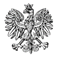 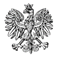 WPS-II.431.1.34.2022.JPPani 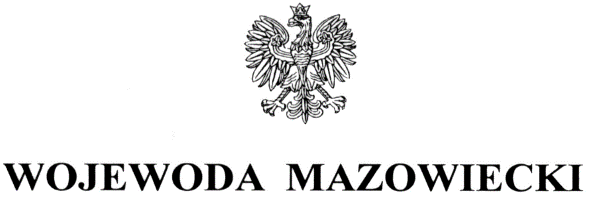 Jadwiga BuczyńskaPodmiot prowadzący placówkęDom Opieki w Koczargach Nowych
ul. Bugaj 32
05-082 Stare Babice


ZALECENIA POKONTROLNE
Podmiot prowadzący placówkę – Pani Jadwiga Buczyńska, ma zezwolenie na prowadzenie działalności gospodarczej w zakresie prowadzenia placówki zapewniającej całodobową opiekę osobom niepełnosprawnym, przewlekle chorych lub osobom w podeszłym wieku - decyzja Wojewody Mazowieckiego Nr 14/2011 z 28 czerwca 2011 r., na czas nieokreślony, 
z liczbą 58 miejsc. Placówka jest wpisana do rejestru wojewody pod pozycją 61. Kierownikiem placówki jest Pani Jadwiga Buczyńska.Na podstawie art. 126 oraz art. 127 w związku z art. 22 pkt 10 ustawy z dnia 12 marca 2004 r. 
o pomocy społecznej (Dz. U. z 2021 r. poz. 2268 z późn. zm.) oraz rozporządzenia Ministra Rodziny i Polityki Społecznej z dnia 9 grudnia 2020 r. w sprawie nadzoru i kontroli w pomocy społecznej (Dz. U. z 2020 r. poz. 2285), inspektorzy Wydziału Polityki Społecznej  Mazowieckiego Urzędu Wojewódzkiego w Warszawie, w dniach 20 i 21 czerwca 2022 r. przeprowadzili kontrolę kompleksową w Domu Opieki w Koczargach Nowych w zakresie standardu usług socjalno-bytowych i przestrzegania praw osób przebywających w placówce zapewniającej całodobową opiekę osobom niepełnosprawnym, przewlekle chorym 
lub osobom w podeszłym wieku oraz zgodności zatrudnienia pracowników tej placówki 
z wymaganymi kwalifikacjami w okresie od 1 stycznia 2021 r. do dnia kontroli. W wyniku kontroli stwierdzono, że Dom Opieki w Koczargach Nowych świadczy usługi 
na rzecz mieszkańców przez całą dobę uwzględniając ich stan zdrowia, sprawność fizyczną 
i intelektualną oraz indywidualne potrzeby i możliwości. Podczas czynności kontrolnych 
nie zaobserwowano naruszeń godności i praw mieszkańców. W dokumentacji osób ubezwłasnowolnionych całkowicie, brak było zgody sądu opiekuńczego w przedmiocie udzielenia zezwolenia na umieszczenie 
w placówce, co jest niezgodne z wymogiem wskazanym w treści art. 68a pkt 1 lit. f ustawy 
o pomocy społecznej. Stwierdzono również, że w dokumentacji prowadzonej przez placówkę brak było właściwie prowadzonej ewidencji korzystania ze świadczeń zdrowotnych 
na terenie placówki. Ponadto uznano, że zatrudnienie personelu świadczącego usługi opiekuńcze jest niegodne z wymogiem wskazanym w ustawie o pomocy społecznej.Działalność skontrolowanej placówki oceniono pozytywnie pomimo nieprawidłowości dotyczących: braku zgody sądu opiekuńczego na pobyt w placówce osób ubezwłasnowolnionych całkowicie, braku należycie prowadzonej ewidencji korzystania 
ze świadczeń zdrowotnych na terenie placówki, braku zatrudnienia kadry opiekuńczej według obowiązku nałożonego na podmiot prowadzący placówkę w ustawie o pomocy społecznej.Szczegółowy opis i ocena skontrolowanej działalności, zostały przedstawione w protokole kontroli, podpisanym bez zastrzeżeń w dniu 26 września 2022 r. przez kierownika placówki.Wobec przedstawionej oceny dotyczącej funkcjonowania kontrolowanej jednostki, stosownie do art. 128 ustawy, zwracam się o realizację następujących zaleceń pokontrolnych:uzupełnić dokumentację osób ubezwłasnowolnionych całkowicie o postanowienie sądu opiekuńczego w przedmiocie udzielenia zezwolenia na umieszczenie w placówce zgodnie z art. 68 pkt 1 lit. f ustawy o pomocy społecznej;prowadzić szczegółową dokumentację osób przebywających w placówce, w tym ewidencję korzystania ze świadczeń zdrowotnych na terenie placówki ze wskazaniem daty i zakresu tych świadczeń oraz danych świadczeniodawcy udzielającego świadczeń zdrowotnych;zapewnić świadczenie usług opiekuńczych osobom przebywającym w placówce zgodnie 
z obowiązkiem wskazanym w treści art. 68a pkt 4 i 5 ustawy o pomocy społecznej.Pouczenie:Zgodnie z art. 128 ustawy z dnia 12 marca 2004 r. o pomocy społecznej (Dz.U. z 2021 r. 
poz. 2268) kontrolowana jednostka może, w terminie 7 dni od dnia otrzymania zaleceń pokontrolnych, zgłosić do nich zastrzeżenia do Wojewody Mazowieckiego za pośrednictwem Wydziału Polityki Społecznej. O sposobie realizacji zaleceń pokontrolnych należy w terminie 30 dni powiadomić Wydział Polityki Społecznej Mazowieckiego Urzędu Wojewódzkiego w Warszawie.Zgodnie z art. 130 ust.1 ustawy z dnia 12 marca 2004 r. o pomocy społecznej 
(Dz.U. z 2021 r. poz. 2268 z późn. zm.), kto nie realizuje zaleceń pokontrolnych – podlega karze pieniężnej w wysokości od 500 zł do 12.000 zł.z up. WOJEWODY MAZOWIECKIEGO         	         Kinga Jura     Zastępca Dyrektora          Wydziału Polityki Społecznej